Декабрь  2019 год                            Социальный педагог МБОУ СОШ №32 Тагирова Р.Т.                                  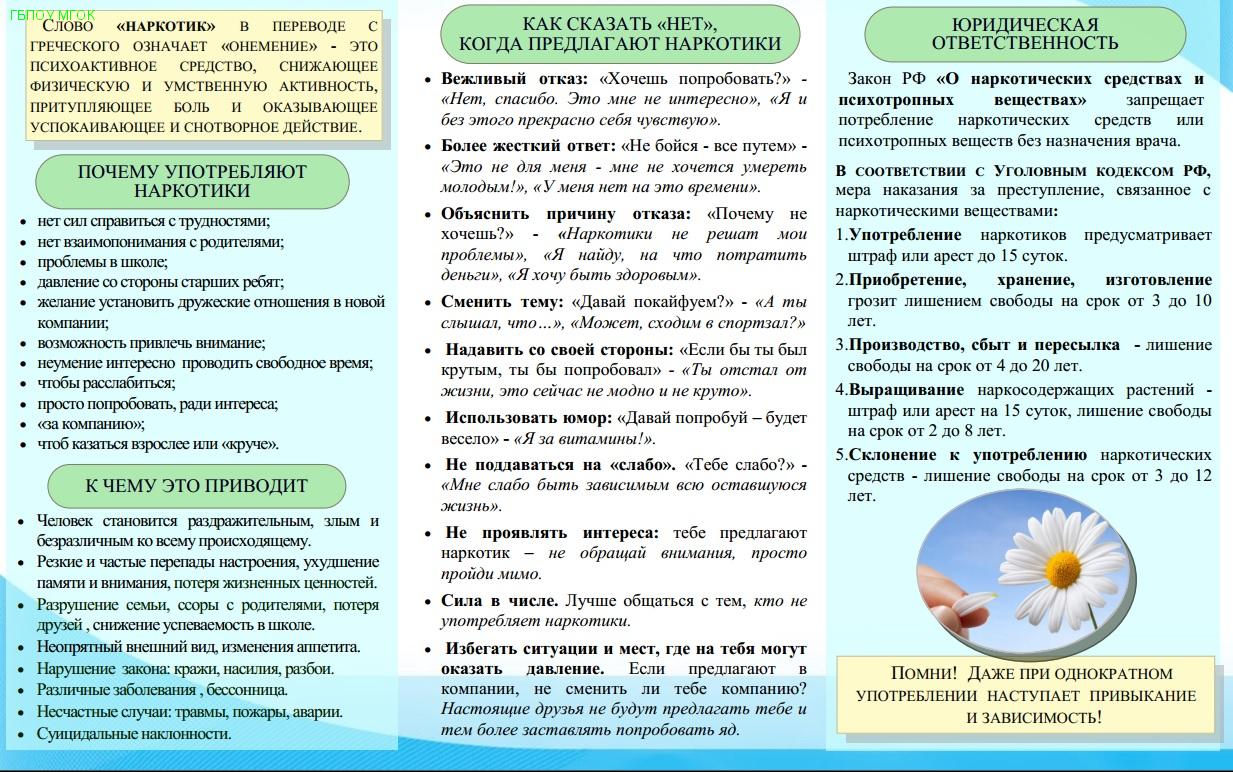 1 декабря -    Всемирный день борьбы со СПИДОМ!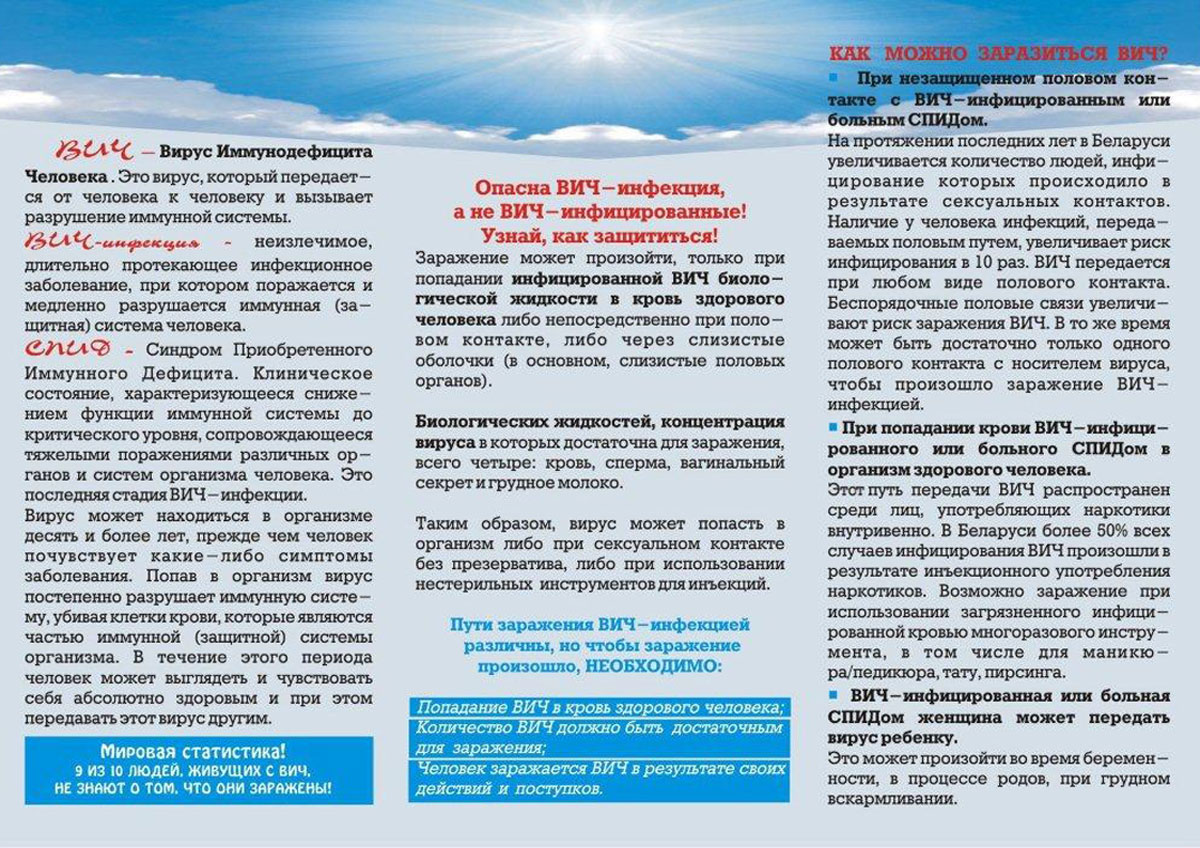 